Publicado en Valencia el 08/10/2019 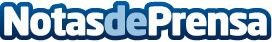 Powergym, main sponsor del Valencia CF eSports para la 19.20El conjunto valencianista es el primero de LaLiga en contar con un patrocinador principal exclusivo en su división de deportes electrónicosDatos de contacto:Francisco Diaz637730114Nota de prensa publicada en: https://www.notasdeprensa.es/powergym-main-sponsor-del-valencia-cf-esports Categorias: Nacional Telecomunicaciones Marketing Juegos Otros deportes Gaming http://www.notasdeprensa.es